ПРОЕКТ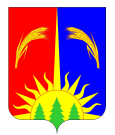 АДМИНИСТРАЦИЯ ЮРЛИНСКОГО МУНИЦИПАЛЬНОГО РАЙОНАПОСТАНОВЛЕНИЕ___2016                                                                                                        № __В соответствии с Федеральным законом от 06.10.2003 № 131-ФЗ «Об общих принципах организации местного самоуправления в Российской Федерации», «Бюджетным кодексом Российской Федерации» от 31.07.1998 № 145-ФЗ, Уставом муниципального образования «Юрлинский муниципальный район»,  Администрация Юрлинского муниципального районаПОСТАНОВЛЯЕТ:1.Внести в муниципальную программу «Гармонизация межнациональных отношений в Юрлинском муниципальном районе», утвержденную постановлением Администрации Юрлинского муниципального района от 31.12.2014 № 960 (в редакции от 23.10.2015 № 347, от 15.02.2016 №22) следующие изменения:1.1. В разделе  «Паспорт программы»: 1.1.1. позицию «Целевые показатели» изложить в следующей редакции:1.1.3.позицию «Объём и источники финансирования Программы» изложить в следующей редакции:1.2. Абзац первый раздела 4 «Планируемые конечные результаты муниципальной программы» изложить в новой редакции согласно приложения 1.1.2. Раздел 6 «Перечень мероприятий муниципальной программы» дополнить п.2 следующего содержания:1.3. Раздел 8 «Перечень целевых показателей муниципальной программы Юрлинского муниципального района» изложить в новой редакции согласно приложения 3.1.4. Раздел 9 «Финансовое обеспечение реализации муниципальной программы Юрлинского муниципального района за счёт средств бюджета Юрлинского муниципального района» изложить в новой редакции согласно приложения 4.2. Постановление вступает в силу с момента опубликования в информационном бюллетене «Вестник Юрлы».3. Контроль за исполнением настоящего постановления возложить на заместителя главы района  Н.А.Мелехину.Глава района-Глава Администрации района                                                  Т.М.МоисееваПриложение 14. Планируемые конечные результаты муниципальной программы	Принятие программы позволит:- увеличить количество мероприятий, направленных на гармонизацию межнациональных отношений и этнокультурное развитие народов России: 2015 год – 142 ед., 2016 год – 145 ед., 2017 год – 146 ед., 2018 год – 148 ед.;- увеличить численность участников мероприятий, направленных на гармонизацию межнациональных отношений и этнокультурное развитие народов России: 2015 год – 2665 чел., 2016 год – 4180 чел., 2017 год – 2720 чел., 2018 год – 2750 чел.Приложение 38. Перечень целевых показателей муниципальной программыЮрлинского муниципального районаПриложение 49. Финансовое обеспечение реализации муниципальной программыЮрлинского муниципального района за счет средств бюджетаЮрлинского муниципального районаО внесении изменений в муниципальную программу «Гармонизация межнациональных отношений в Юрлинском муниципальном районе»  Целевые показатели программыN п/пНаименование показателяЕд. изм.Базовый показательПлановое значение целевого показателяПлановое значение целевого показателяПлановое значение целевого показателяПлановое значение целевого показателяЦелевые показатели программыN п/пНаименование показателяЕд. изм.2014 год2015 год2016год2017 год2018 годЦелевые показатели программы1Количество мероприятий направленных на гармонизацию межнациональных отношений и этнокультурное развитие народов РоссииЕд.82142145146148Целевые показатели программы2Численность участников мероприятий, направленных на гармонизацию межнациональных отношений и этнокультурное развитие народов РоссииЕд.1929	2665418027002720Объёмы и источникифинансированияИсточники финансированияРасходы (тыс.руб.)Расходы (тыс.руб.)Расходы (тыс.руб.)Расходы (тыс.руб.)Расходы (тыс.руб.)Объёмы и источникифинансированияИсточники финансирования2015 год2016 год2017 год2018 годИтогоОбъёмы и источникифинансированияВсего, в том числе:41,0340,540,540,5462,5Объёмы и источникифинансированияБюджет Юрлинского муниципального района41,0340,540,540,5462,52Мероприятия, направленные на этнокультурное развитие народов РоссииУправление культуры, молодёжной политики и спорта администрации района201620162.1.Русский мир на Русском островеМБУК «Юрлинский МКДЦ»20162016Сохранение традиций народной музыкальной культуры народов Прикамья, формирование гражданско-патриотического сознания у подрастающего поколения, сохранение семейных музыкальных традиций, воспитание любви и уважения к прошлому и настоящему Пермского края – части большой России. Создание единого поля культурного взаимодействия для осуществления диалога разных народов и популяризация их национального творчества.N п/пНаименование показателяЕдиница измеренияГРБСБазовый показатель                 Значение показателей                 Значение показателей                 Значение показателей                 Значение показателей                 Значение показателей                 Значение показателейN п/пНаименование показателяЕдиница измеренияГРБС2014 год2015 год2016 год2017год2017год2018 годНаименование программных мероприятий1234567889Муниципальная программа «Гармонизация межнациональных отношений в Юрлинском муниципальном районе»Муниципальная программа «Гармонизация межнациональных отношений в Юрлинском муниципальном районе»Муниципальная программа «Гармонизация межнациональных отношений в Юрлинском муниципальном районе»Муниципальная программа «Гармонизация межнациональных отношений в Юрлинском муниципальном районе»Муниципальная программа «Гармонизация межнациональных отношений в Юрлинском муниципальном районе»Муниципальная программа «Гармонизация межнациональных отношений в Юрлинском муниципальном районе»Муниципальная программа «Гармонизация межнациональных отношений в Юрлинском муниципальном районе»Муниципальная программа «Гармонизация межнациональных отношений в Юрлинском муниципальном районе»Муниципальная программа «Гармонизация межнациональных отношений в Юрлинском муниципальном районе»Муниципальная программа «Гармонизация межнациональных отношений в Юрлинском муниципальном районе»Муниципальная программа «Гармонизация межнациональных отношений в Юрлинском муниципальном районе»1Количество мероприятий направленных на гармонизацию межнациональных отношений и этнокультурное развитие народов РоссииЕд.Управление культуры администрации ЮМР;Управление образования администрации ЮМР82142145146148148Мероприятия, направленные на укрепление гражданского единства и гармонизацию межнациональных отношений и этнокультурное развитие народов России2Численность участников мероприятий направленных на гармонизацию межнациональных отношений и этнокультурное развитие народов РоссииЕд.Управление культуры  Управление образования192926654180272027502750Наименование муниципальной программы, подпрограммы, основного мероприятия, мероприятияОтветственный исполнитель, соисполнители, участники (ГРБС)Расходы <1>, тыс. руб.Расходы <1>, тыс. руб.Расходы <1>, тыс. руб.Расходы <1>, тыс. руб.Наименование муниципальной программы, подпрограммы, основного мероприятия, мероприятияОтветственный исполнитель, соисполнители, участники (ГРБС)2015201620172018123456 Гармонизация межнациональных отношений в Юрлинском муниципальном районевсего41,0340,540,540,5 Гармонизация межнациональных отношений в Юрлинском муниципальном районеАдминистрация Юрлинского муниципального районаУправление культуры, спорта и молодёжной политикиУправление образованияОсновное мероприятие:Укрепление гражданского единстваОсновное мероприятие:Укрепление гражданского единства41,0340,540,540,5Мероприятия, направленные на укрепление гражданского единства и гармонизацию межнациональных отношенийМероприятия, направленные на укрепление гражданского единства и гармонизацию межнациональных отношений41,040,540,540,5в том числе:в том числе:41,040,540,540,5Организационно-правовое обеспечение сферы межнациональных отношенийАдминистрация Юрлинского муниципального района1,0---Декада коми-пермяцкого языка и литературы «Чтобы языки жили веками»Управление культуры, спорта и молодёжной политики администрации Юрлинского муниципального района (МБУК «Юрлинская ЦБС»)5,72,63,05,0Цикл мероприятий, посвящённых 90-летию со дня образования КПАО: краеведческие часы, калейдоскопы, мультимедийные презентацииУправление культуры, спорта и молодёжной политики администрации Юрлинского муниципального района (МБУК «Юрлинская ЦБС»)----Районный конкурс литературного творчества «Возьмёмся за руки, друзья»Управление культуры, спорта и молодёжной политики администрации Юрлинского муниципального района (МБУК «Юрлинская ЦБС») -1,5--Фотопанорама «Многоликий край родной»Управление культуры, спорта и молодёжной политики администрации Юрлинского муниципального района (МБУК «Юрлинская ЦБС»)--1,5-Неделя доброты «Согреем душу тёплым словом»Управление культуры, спорта и молодёжной политики администрации Юрлинского муниципального района (МБУК «Юрлинская ЦБС»)-2,5-5,0Неделя толерантности «Давайте делать добро»:Цикл тематических программ «Содружество культур»:Управление культуры, спорта и молодёжной политики администрации Юрлинского муниципального района (МБУК «Юрлинская ЦБС»)5,06,05,04,0Историко-краеведческие часы «Мы-россияне»Управление культуры, спорта и молодёжной политики администрации Юрлинского муниципального района (МБУК «Юрлинская ЦБС»)---1,01) Беседа «Навстречу друг другу: диалог культур в библиотеке»;2) Тематический час «Нам в этом мире нечего делить»;3) Дискуссия «Быть принятым другими -не значит быть как все»;4) Дискуссия «Библиотека – территория толерантности»;5) Урок толерантности «Если грустит один – никто не может быть счастлив»;6) Выставка «Словарь толерантности»;7) Викторина «Узнаем друг о друге – узнаем друг от друга"Конкурсная программа «Татьянин день»Управление культуры, спорта и молодёжной политики администрации Юрлинского муниципального района (МБУК «Юрлинский МКДЦ»)10,0-6,0-Межмуниципальный фестиваль парикмахерского искусства «Варвара-краса-длинная коса!» с этнокультурным компонентомУправление культуры, спорта и молодёжной политики администрации Юрлинского муниципального района (МБУК «Юрлинский МКДЦ»)-13,511,5-Конкурс видеороликов «Многонациональная Россия»Управление культуры, спорта и молодёжной политики администрации Юрлинского муниципального района (МБУК «Юрлинский МКДЦ»)--2,7-Конкурс национальный культур «Венок дружбы»Управление культуры, спорта и молодёжной политики администрации Юрлинского муниципального района (МБУК «Юрлинский МКДЦ»)10,08,2-10,0Изготовление буклетов, брошюр, баннеров, социальной рекламыУправление культуры, спорта и молодёжной политики администрации Юрлинского муниципального района (МБУК «Юрлинский МКДЦ»)--4,5-Круглый стол «Толерантность – дорога к миру»Управление культуры, спорта и молодёжной политики администрации Юрлинского муниципального района (МБУК «Юрлинский МКДЦ»)----Конкурс рисунков «народы нашего села»Управление культуры, спорта и молодёжной политики администрации Юрлинского муниципального района (МБУК «Юрлинский МКДЦ»)-4,6-5,0Проведение спортивно-игровых программ «В мире дружбы, солнца и тепла»Управление культуры, спорта и молодёжной политики администрации Юрлинского муниципального района (МБУК «Юрлинский МКДЦ»)--4,55,0Школьный конкурс детского творчества «Этот День Победы»Управление культуры, спорта и молодёжной политики администрации Юрлинского муниципального района (МБОУ ДОД «ДШИ»)1,5---Выезд на пленэр «По местам забытым»Управление культуры, спорта и молодёжной политики администрации Юрлинского муниципального района (МБОУ ДОД «ДШИ»)1,0---Беседа о создании военных песен «Вечная память»Управление культуры, спорта и молодёжной политики администрации Юрлинского муниципального района (МБОУ ДОД «ДШИ»)0,2---Край родной Управление культуры, спорта и молодёжной политики администрации Юрлинского муниципального района (МБОУ ДОД «ДШИ»)0,7---Музыкальное путешествие по странамУправление культуры, спорта и молодёжной политики администрации Юрлинского муниципального района (МБОУ ДОД «ДШИ»)0,8---Люблю Россию ЯУправление культуры, спорта и молодёжной политики администрации Юрлинского муниципального района (МБОУ ДОД «ДШИ»)0,8---Районный конкурс рисунка «Родина моя – Парма»Управление культуры, спорта и молодёжной политики администрации Юрлинского муниципального района (МБОУ ДОД «ДШИ»)2,5---Классика не знает границУправление культуры, спорта и молодёжной политики администрации Юрлинского муниципального района (МБОУ ДОД «ДШИ») -0,9--Россия  дом роднойУправление культуры, спорта и молодёжной политики администрации Юрлинского муниципального района (МБОУ ДОД «ДШИ») -0,7--Районный конкурс детского творчества по тематике годаУправление культуры, спорта и молодёжной политики администрации Юрлинского муниципального района (МБОУ ДОД «ДШИ») --1,82,0Выезд на пленэр «Родные просторы»Управление культуры, спорта и молодёжной политики администрации Юрлинского муниципального района (МБОУ ДОД «ДШИ»)---1,0Районный конкурс рисунков «Возьмёмся за руки друзья!»Управление культуры, спорта и молодёжной политики администрации Юрлинского муниципального района (МБОУ ДОД «ДШИ»)---1,5Концерт «Пусть всегда будет солнце!»Управление культуры, спорта и молодёжной политики администрации Юрлинского муниципального района (МБОУ ДОД «ДШИ»)---1,0Мероприятия для обучающихся школ и их родителей (законных представителей), педагогов, направленных на воспитание межнационального согласия и развития межкультурного взаимодействияУправление образования администрации Юрлинского муниципального района--- -Районный конкурс творческих работ посвящённый Дню народного единстваУправление образования администрации Юрлинского муниципального района--- -Проведение месячника правовых знаний среди обучающихся школ, направленного на развитие норм толерантного поведения, противодействия различным видам экстремизмаУправление образования администрации Юрлинского муниципального района--- -Информационно-просветительские акции по предупреждению фактов националистического или религиозного экстремизма (выпуск листовок, газет, организация выставок)Управление образования администрации Юрлинского муниципального района---  - Организация индивидуальных и групповых занятий для вновь прибывших учащихся из числа детей семей рабочих – мигрантов, не владеющих или слабо владеющих русским языкомУправление образования администрации Юрлинского муниципального района----Организация творческих, спортивных мероприятий, направленных на сохранение национальных традиций, уважительное отношение к культурному национальному наследию разных народовУправление образования администрации Юрлинского муниципального района1,8-- -Проведение индивидуальной работы по недопущению распространения фанатизма с последующим неправильным толкованием веры и радикальным проявлениямУправление образования администрации Юрлинского муниципального района----Проведение тематических мероприятий для старшеклассников с использованием активных форм (дискуссии, круглые столы) по вопросам сохранения гражданского согласия в обществе (в рамках месячника)Управление образования администрации Юрлинского муниципального района----Проведение уроков права для учащихся 5 – 7 классов по теме: «Преступление против личности, общества и государства.» Экстремизм – угроза человеку и государству»Управление образования администрации Юрлинского муниципального района----Мероприятия, направленные на этнокультурное развитие народов России-300,0--в том числе:-300,0--Русский мир на Русском островеУправление культуры, молодёжной политики и спорта администрации района (МБУК «Юрлинский МКДЦ»)-300,0--